Памятка 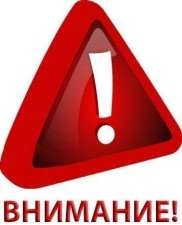 по недопущению участия в несанкционированных публичных мероприятиях и об ответственности за участиеКрылатое латинское выражение гласит «Dura lex, sed lex», что в переводе с латыни значит: «Суров закон, но закон», т.е. как бы ни был суров закон, его следует соблюдать. Известна всем фраза «Незнание закона не освобождает от ответственности».Чем грозит участие в несанкционированном митинге?Давайте разберемся, что такое несанкционированный митинг.Несанкционированный митинг отличается от санкционированного тем, что проводится без предварительного согласования с исполнительным органом власти. За проведение такого мероприятия и участие в нем предусмотрена различного рода ответственность.Сложно сделать какие-либо выводы, что заставляет людей нарушать закон и участвовать в несанкционированных митингах, есть предположения на основании информации, распространенной в соцсетях, что это:денежные награды за задержания представителями правоохранительных органов.Подростковый возраст всегда проявляет склонности к бунтарству и неповиновению, в том числе и против взрослых. Дети готовы на многие резкие поступки, которые не совершит даже взрослый.Но привлечение подростков в подобные мероприятия запрещено законодательством.Управление МВД России так разъясняет ответственность за проведение несанкционированных массовых мероприятий:Совершение несовершеннолетними противоправных действий, в том числе участие в несанкционированных мероприятиях повлечет привлечение их родителей к установленной законом ответственности.Родителям и законным представителям несовершеннолетних участников несанкционированных массовых мероприятий следует помнить об административной ответственности, предусмотренной ст. 5.35 Кодекса Российской Федерации об административных правонарушениях за неисполнение обязанностей по содержанию и воспитанию несовершеннолетних. Совершение несовершеннолетними противоправных действий, в том числе участие в несанкционированных мероприятиях повлечет привлечение их родителей к установленной законом ответственности.Во избежание привлечения к установленной законодательными актами ответственности, подготовку и проведение массовых мероприятий необходимо проводить в соответствии с требованиями Федерального закона № 54-ФЗ «О собраниях, митингах, демонстрациях, шествиях и пикетированиях».Принимая решение участия в том или ином мероприятии нужно задуматься о последствиях.Какие наказания ждут тех, кто не хочет соблюдать закон или умышленно его нарушает.Не только организаторов могут наказать за нарушения, связанные с организацией и проведением массовых мероприятий. Участники митингов также могут быть подвергнуты административным мерам наказания при наличии на то оснований.Частью 5 статьи 20.2 КоАП РФ предусмотрена ответственность за участие в митинге с нарушением установленного ФЗ№54 порядка.За участие в несанкционированной акции для граждан предусмотрен штраф от 10 тысяч рублей до 20 тысяч рублей, обязательные работы до 100 часов или административный арест на срок до 15 суток (ст.20.2 КоАП РФ).За повторное нарушение данной статьи наказание будет в разы серьезнее – штраф до 300 тысяч рублей, административный арест – до 30 суток.Статья 20.2. Нарушение установленного порядка организации либо проведения собрания, митинга, демонстрации, шествия или пикетирования.1. Нарушение организатором публичного мероприятия установленного порядка организации либо проведения собрания, митинга, демонстрации, шествия или пикетирования, за исключением случаев, предусмотренных частями 2-4 настоящей статьи,влечет наложение административного штрафа на граждан в размере от 10 тысяч до 20 тысяч рублей или обязательные работы на срок до 40 часов; на должностных лиц – от 15 тысяч до 30 тысяч рублей; на юридических лиц – от 50 тысяч до 100 тысяч рублей.1.  Организация либо проведение публичного мероприятия без подачи в установленном порядке уведомления о проведении публичного мероприятия, за исключением случаев, предусмотренных частью 7 настоящей статьи, влечет наложение административного штрафа на граждан в размере от 20 тысяч до 30 тысяч рублей, или обязательные работы на срок до 50 часов; на должностных лиц – от 20 тысяч до 40 тысяч рублей; на юридических лиц – от 70 тысяч до 200 тысяч рублей.1. Действия (бездействие), предусмотренные частями 1 и 2 настоящей статьи, повлекшие создание помех функционированию объектов жизнеобеспечения, транспортной и социальной инфраструктуры, связи, движению пешеходов и (или) транспортных средств либо доступу граждан к жилым помещениям или объектам транспортной или социальной инфраструктуры либо превышение норм предельной заполняемости территории (помещения), влекут наложение административного штрафа на граждан в размере от 30 тысяч до 50 тысяч рублей, или обязательные работы на срок до 100 часов; на должностных лиц – от 50 тысяч до 100 тысяч рублей; на юридических лиц – от 250 тысяч до 500 тысяч рублей.1. Действия (бездействие), предусмотренные частями 1 и 2настоящей статьи, повлекшие причинение вреда здоровью человека или имуществу, если эти действия (бездействия) не содержат уголовно наказуемого деяния, влекут наложение административного штрафа на граждан в размере от 100 тысяч до 300 тысяч рублей, или обязательные работы на срок до 200 часов, или административный арест на срок до 20 суток, на должностных лиц – от 200 тысяч до 600 тысяч рублей; на юридических лиц – от 400 тысяч до 1 млн. рублей.1. Нарушение участником публичного мероприятия установленного порядка проведения собрания, митинга, демонстрации, шествия или пикетирования, за исключением случаев, предусмотренных частью 6 настоящей статьи, влечет наложение административного штрафа в размере от 10 тыс. до 20 тыс. рублей или обязательные работы на срок до 40 часов.1. Действия (бездействие), предусмотренные частью 5 настоящей статьи, повлекшие причинение вреда здоровью человека или имуществу, если эти действия (бездействия) не содержат уголовно наказуемого деяния, влекут наложение административного штрафа в размере от 150 тыс. до 300 тыс. рублей, или обязательные работы на срок до 200 часов, или административный арест на срок до 15 суток.(в ред. ФЗ от 21.07.2014 №258-ФЗ)1.  Участие в несанкционированных собрании, митинге, демонстрации, шествии или пикетировании, повлекших создание помех функционированию объектов жизнеобеспечения, транспортной или социальной инфраструктуры, связи, движению пешеходов и\или транспортных средств либо доступу граждан к жилым помещениям или объектам транспортной или социальной инфраструктуры, влечет наложение административного штрафа на граждан в размере от 10 тыс. до 20 тыс. рублей или обязательные работы на срок до 100 час, или административный арест на срок до 15 суток; на должностных лиц – от 50 тыс. до 100 тыс. рублей; на юридических лиц – от 200 тыс. до 300 тыс. рублей.1.	Организация либо проведение несанкционированных собрании, митинге, демонстрации, шествии или пикетировании в непосредственной близости от территории ядерной установки, радиационного источника или пункта хранения ядерных материалов и радиоактивных веществ либо активное участие в таких публичных мероприятиях, если это осложнило выполнение работниками указанных установки, источника или пункта своих служебных обязанностей или создало угрозу безопасности населения и окружающей среды, влечет наложение административного штрафа в размере от 150 тыс. до 300 тыс. рублей или административный арест на срок до 15 суток; на должностных лиц – от 200 тыс. до 600 тыс. рублей; на юридических лиц – от 500 тыс. до 1 млн рублей.1.	Повторное совершение административного правонарушения, предусмотренного частями 1 – 6.1. настоящей статьи, если это действие не содержит уголовно наказуемого деяния, влечет наложение административного штрафа на граждан в размере от 150 тыс. до 300 тыс. рублей или обязательные работы на срок от 40 час до 100 час, или административный арест на срок до 30 суток; на должностных лиц – от 200 тыс. до 600 тыс. рублей; на юридических лиц – от 500 тыс. до 1 млн рублей.Соблюдайте законы!Одним из ключевых направлений борьбы с негативными проявлениями в общественной среде выступает их профилактика. Особенно важно проведение такой профилактической работы в среде молодежи, так как именно категория населения является одной из наиболее уязвимых, в плане подверженности негативному влиянию. Частый максимализм в оценках и суждениях, психологическая незрелость, значительная зависимость от чужого мнения - вот только некоторые из причин, позволяющих говорить о возможности легкого распространения антиобщественных идей среди российской молодежи.В связи с появившимися случаями участия несовершеннолетних в несанкционированных митингах экстремистской направленности напоминаем об ответственности родителей за противоправные действия несовершеннолетних (в части участия в митингах и акциях экстремистской направленности), а также о последствиях участия в таких мероприятиях для жизни и здоровья подростка.Памятка родителям «Об ответственности несовершеннолетних за участие в несанкционированных публичных мероприятиях»Право граждан Российской Федерации собираться мирно, без оружия, проводить собрания, митинги и демонстрации, шествия и пикетирование закреплено в статье 31 Конституции Российской Федерации.Статьями 7, 8 Федерального закона от 19.06.2004 № 54-ФЗ «О собраниях, митингах, демонстрациях, шествиях и пикетированиях», предусмотрено что, организатор публичного мероприятия обязан в письменной форме подать в орган исполнительной власти субъекта Российской Федерации или орган местного самоуправления уведомление о проведении публичного мероприятия в срок не ранее 15 и не позднее 10 дней до дня проведения публичного мероприятия.Участие граждан в несанкционированных публичных мероприятиях (митингах, пикетах, шествиях) является административным правонарушением, предусмотренным ч. 6.1 ст. 20.2 КоАП РФ и предусматривает наказание, в том числе в виде штрафа от 10 до 20 тысяч рублей, или обязательные работы на срок до ста часов, или административного ареста сроком до 15 суток.Административной ответственности подлежат граждане с 16 лет.Санкция за неоднократное нарушение статьи предусматривает уголовное наказание в виде штрафа в размере от шестисот тысяч до одного миллиона рублей или в размере заработной платы или иного дохода осужденного за период от двух до трех лет, либо обязательными работами на срок до четырехсот восьмидесяти часов, либо исправительными работами на срок от одного года до двух лет, либо принудительными работами на срок до пяти лет, либо лишением свободы на тот же срок.Внимание! Несогласованные публичные мероприятия могут быть сопряжены с нарушением общественного порядка, в ходе которых могут пострадать и ваши дети. Напоминаем родителям о необходимости контроля за действиями своих детей, особенно в местах массового скопления граждан.